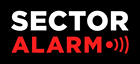 NOTA DE PRENSASECTOR ALARM PREVÉ EN 2019 ALCANZAR UN MILLÓN DE CLIENTES POTENCIALES, DUPLICAR LA PLANTILLA E INICIAR SU EXPANSIÓN NACIONALLa compañía prevé pasar de 150 a más de 300 profesionales en Andalucía, convirtiéndose en “uno de los principales empleadores con sede en Málaga”, afirmó el director general de Sector Alarm, Diego Torrico, durante una convención celebrada hoy en la capital malagueña.Sector Alarm prevé abrir nuevas oficinas fuera de la comunidad andaluza a partir de este año.Málaga, 28 de enero de 2019. Sector Alarm ha celebrado una convención en Málaga en la que ha establecido sus previsiones estratégicas para el presente año 2019, centradas en las siguientes líneas fundamentales: la expansión de su cartera de clientes, incrementar su plantilla y abrir nuevas sedes a nivel nacional. De este modo, Sector Alarm prevé alcanzar un millón de clientes potenciales, así como abrir nuevas oficinas fuera de la comunidad andaluza. Estas previsiones de crecimiento tendrán un reflejo directo en su plantilla, que prevé duplicar este mismo año en Andalucía: pasará de los 150 empleados actuales a más de 300 profesionales. “Esto nos convertirá en uno de los principales empleadores con sede en Málaga”, ha afirmado el director general de Sector Alarm, Diego Torrico.El año 2019 también destacará por la consolidación de diferentes índices de excelencia que definen la propia trayectoria corporativa de Sector Alarm. Entre ellos, la compañía aspira a revalidar nuevamente el reconocimiento Great Place to Work. De este modo, “continuaremos permaneciendo entre las 50 mejores empresas para trabajar en España, definidas anualmente en el Ranking Best Workplaces”. Según la certificación Great Place to Work, los lugares de trabajo con culturas organizacionales de alta confianza “tienen los niveles más altos en innovación, satisfacción del cliente, compromiso de empleados y agilidad organizacional”.Dicha apuesta continua por la excelencia se traduce en “ser la empresa de seguridad con el mejor servicio al cliente”, explica Diego Torrico. La clave en este sentido pasa por “conseguir siempre un sobresaliente en la valoración nuestros clientes; como mínimo, en el 90% de los casos”. En España, Sector Alarm tiene su sede central en la provincia de Málaga, concretamente en la Costa del Sol, en Mijas Costa. La compañía irrumpió en el mercado español con la misión de ofrecer soluciones de seguridad en los nichos de mercado residencial y pymes, mercados en los que cuenta con una dilatada experiencia en otros países de Europa. El grupo empresarial ofrece asimismo una plataforma sólida para reestructurar la industria europea de seguridad y protección.Sobre Sector Alarm GrupoSector Alarm Grupo, multinacional noruega fundada en 1995 y con sede central en Oslo, es en la actualidad la segunda compañía del sector en Europa por cartera de clientes, más de 525.000 clientes. Cuenta con una plantilla de 2.000 profesionales que ofrecen sus servicios en los países donde opera hoy día: Noruega, Suecia, Finlandia, Irlanda, Francia y España. Para más información: Gabinete de comunicación de Sector Alarm Pilar Mena / José Manuel Caro – 630 13 39 77 // 677 73 20 25 